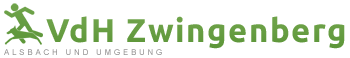 Teilnahmebedingungen des Flohmarktes am 27.08.2022Adresse /Zufahrt:Auf dem Reutershügel 1, 64673 Zwingenberg, Zufahrt von Alsbach-SandwieseOrganisatorisches:Der Aufbau beginnt um 8 h, Marktdauer 9h – 15h.Die Fläche pro Aussteller beträgt 3x3 Meter. Es ist nicht möglich, mit dem Kfz denVerkaufsplatz zu erreichen. Nach dem Ausladen müssen die Fahrzeuge vor dem Vereinsgelände geparkt werden.Tische, Stühle, Pavillons, etc. müssen selber mitgebracht werdenDie Teilnahme ist nur privaten Verkäufern gestattet.Der Verkauf von Neuwaren -oder Liquidationsposten, wie z.B. Handy-Zubehör aller Art, Werkzeug, Arbeitsbekleidung, etc. ist verboten. Ebenso nicht gestattet: Neuer Modeschmuck. Gebrauchter Modeschmuck und echter Schmuck sind erlaubt.
Der Verkauf von Lebensmitteln und Getränken ist nicht gestattet, die Verpflegung übernimmt der VdH.Preise:3 x 3 m pro Verkäufer € 10,00Sonstiges:Abfälle werden bitte zu Hause entsorgt und nicht bei uns auf dem Gelände liegengelassen.Bitte benutzen Sie, wenn Sie rauchen, unbedingt einen Aschenbecher und werfen die Kippe nicht auf den Boden! Die Standfläche befindet sich auf unserem Trainingsgelände und wird wieder von unseren Hunden genutzt. Vielen Dank für Ihr Verständnis.Wir wünschen allen gute Geschäfte und viel Spaß.